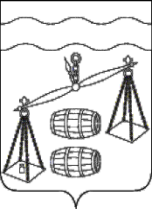 МУНИЦИПАЛЬНЫЙ РАЙОН«СУХИНИЧСКИЙ РАЙОН»Калужская областьРАЙОННАЯ ДУМАР Е Ш Е Н И ЕОт  10.03.2023                                                                                                  № 291О внесении изменений в Решение Районной Думы
 МР «Сухиничский район» от 12.02.2022 № 206 
(в ред.от 05.10.2022) «Об утверждении Положения о системе оплаты труда в Контрольно-счетном органемуниципального района «Сухиничский район»          Руководствуясь Федеральным законом от 07.02.2011 года № 6-ФЗ «Об общих принципах организации и деятельности контрольно-счетных органов субъектов Российской Федерации и муниципальных образований», постановлением Правительства Калужской области от 18.01.2023 № 32 "О внесении изменений в некоторые постановления Правительства Калужской области", Районная Дума МР «Сухиничский район» Р Е Ш И Л А:Внести в Приложение №1 Решения Районной Думы МР «Сухиничский район» от 12.05.2022 № 206 (в ред. от 05.10.2022) «Об утверждении Положения о системе оплаты труда в Контрольно-счетном органе муниципального района «Сухиничский район» (далее – Приложение) следующие изменения:Изложить пункт 1.3. Приложения в следующей редакции:  «1.3. Общий предельный размер средств, направляемых на оплату труда (в расчете на год), не может превышать 43 установленный норматив размеров должностных окладов.».    1.2.  В пункте 1.4. Приложения  дефис 6 изложить в следующей редакции: « - материальной помощи - в размере 4 должностных окладов;».В пункте 1.5. Приложения  дефис 7 изложить в следующей редакции: « - материальной помощи - в размере 4 должностных окладов в год;».1.4. В пункте 11.1. Приложения дефис 1 изложить в следующей редакции:«- при предоставлении ежегодного оплачиваемого отпуска - в размере 3 должностных окладов;».    2.  Настоящее решение вступает в силу после его обнародования и применяется к правоотношениям, возникшим с 01.01.2023 года.    3. Контроль за исполнением настоящего решения возложить на комиссию Районной Думы по нормотворчеству (Симоненков А.П.) и администрацию МР «Сухиничский район».Глава муниципального района«Сухиничский район»                                                   Н.А.Егоров   